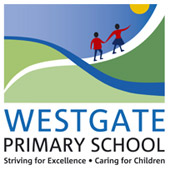 Evidencing the Impact of School PE & Sports Premium funding at Westgate Primary SchoolIt is expected that schools will see an improvement against the following 5 key indicators: Key IndicatorEvidence at Westgate1. the engagement of all pupils in regular physical activity – kick-starting healthy active lifestyles 2 hours curriculum PE delivered to all KS1/KS2 childrenFitbods used at lunchtime to encourage children to take part in physical activities. Year 5 – taking part in daily 1k run as part of research project. Change4Life club offered to all children in KS1 to encourage healthier lifestyles and positive attitudes towards physical activity. 2. the profile of PE and sport being raised across the school as a tool for whole school improvement More events/competitions being attended compared to pre-funding years (see point 4). Position of PE Admin Assistant created to assist with applications and supervision at events. Achievements in PESSPA (both school and personal) are celebrated in weekly assembly. Sports Leaders have been recruited from Years 5 and 6 to be ambassadors of Sport and Physical activity to the rest of the school. They will assist PE leader and Admin Assistant in organising events, looking after resources and being role models to the younger children. 3. increased confidence, knowledge and skills of all staff in teaching PE and sport New resources have been bought to support teachers in areas where they felt less confident (gym / dance). Training provided too – linked to resources (imoves dance) or general support (delivering outstanding PE lessons) or linked to areas of development on the PE Action Plan (pupil leadership in PE). Ryan Davies – specialist PE teacher delivers PE lessons to classes in KS1/KS2. Teachers are expected to observe in order to support their own teaching and give them ideas and strategies to use in their own lessons. 4. broader experience of a range of sports and activities offered to all pupils This year Westgate has taken part in many events/tournaments/coaching including: RugbyTable tennisBasketball FootballY4&5 TennisY3&5 KarateY6 AthleticsY4&5 Kwik CricketMulti-skillsWe have offered clubs at Westgate in: Football Rugby GymnasticsChange for LifeParticipation in these clubs is monitored and at the end of this year we will be able to compare attendance with last year. 5. increased participation in competitive sportWe have taken part in the following competitive events: Table tennis Y5/6 Sports hall AthleticsY5 Basketball Y1 multi-skillsY2 multi-skillsY3,4,5,6 Football Y3 TennisY4 Kwik cricket Y5 Table TennisY4 Mini tennis